>> Relation:>> Function:Domain:Range:Relations as a MAPPING or CORRESPONDENCE Representation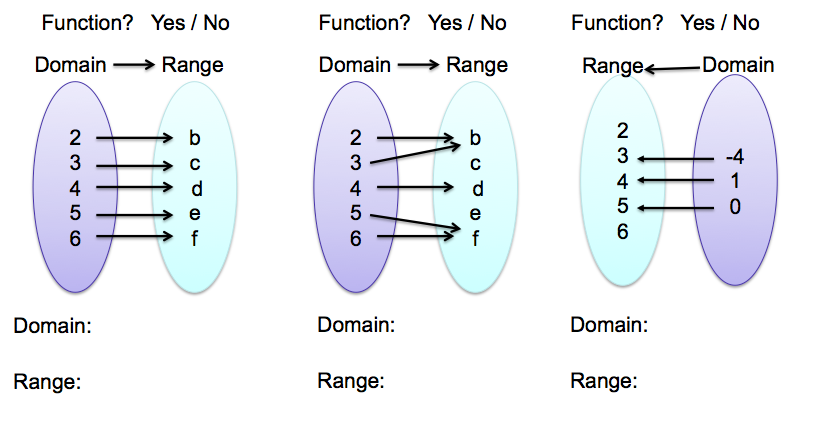 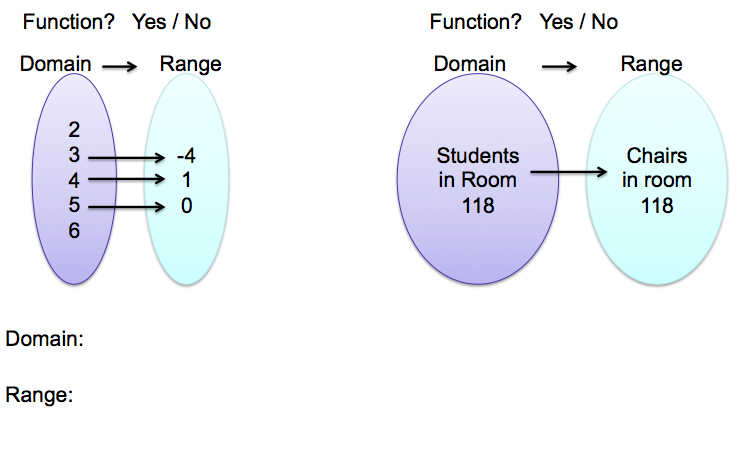 Relations as a TABLE OF VALUES Representation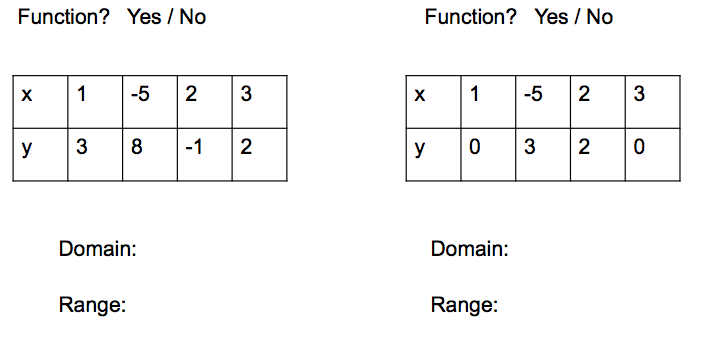 C. Relations as an ORDERED PAIRS RepresentationFunction?   YES / NO			Function?  YES / NO			Function?	YES / NO{ (1,3), (-5,8), (2, 3), (3,2) }		{ (1,3), (2, 9), (-5, 3), (1, 6) }	           { (1, 4), (2, 8), (1, 4), (4, 6) }Domain:				Domain:				Domain:Range: 				Range: 				Range:  .  Relations as a: GRAPHICAL Representation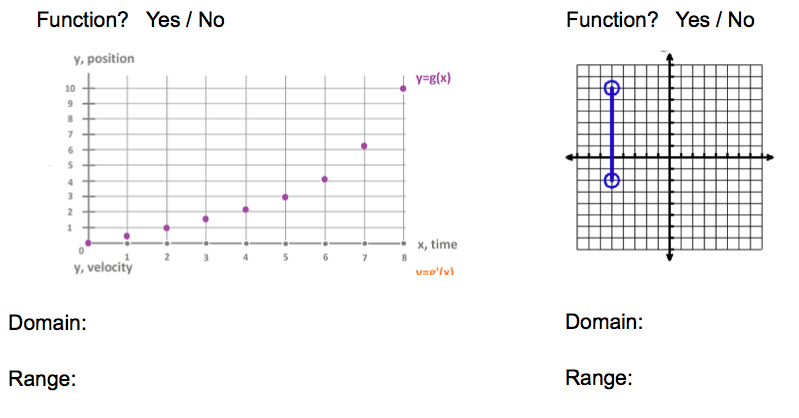 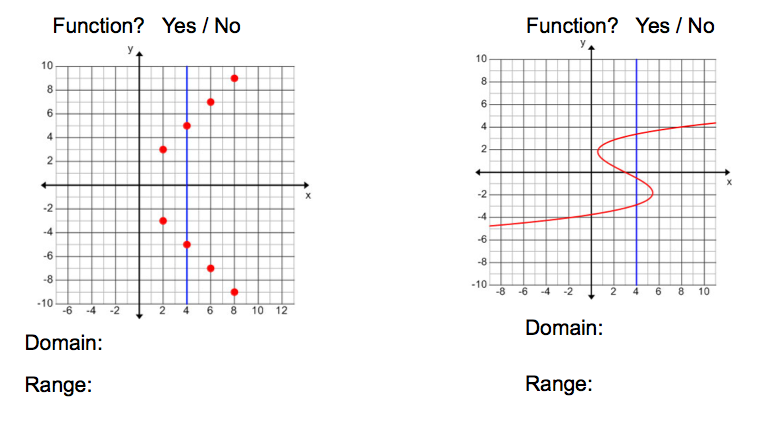 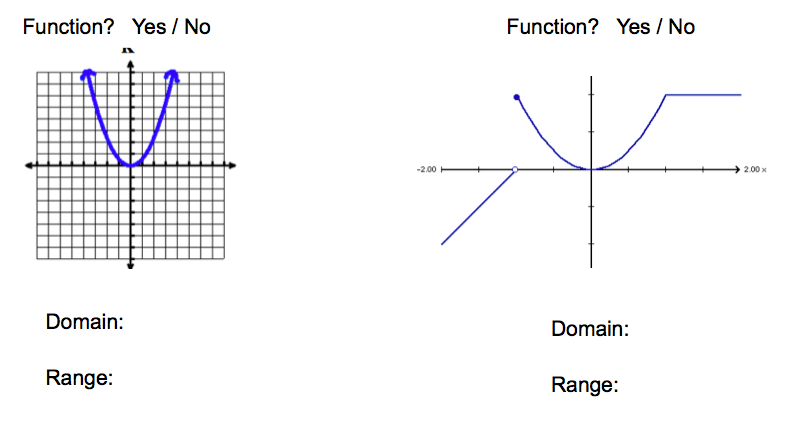 E.  Relations as a VERBAL (WORDS) RepresentationE.1. It snowed for five hours.  The snow accumulated at a rate of one inch per hours.	Independent Variable:                                                    Domain:                            	Dependent Variable:					Range:	Function or Not?E.2. The cost for a field trip is based on the number of people who attend.  The bus can accommodate 32 people.  The cost C is represented buy the linear equation  C = 20x+250	Independent Variable:                                                    Domain:      	Dependent Variable:					Range:	Function or Not?E.3.  Given a domain of {5,7,9}, the output is the input divided by 3.  What is the range?	Independent Variable:                                                    Domain:      	Dependent Variable:					Range:	Function or Not?F. Relations as EquationsF.1.  Given the equation 			Independent Variable:                          Domain:      	Dependent Variable:		               Range:	Function or Not?F.2.  Given the equation 	Independent Variable:                                                    Domain:      	Dependent Variable:					Range:	Function or Not?F.3.	Given the equation  	Independent Variable:                                                    Domain:      	Dependent Variable:					Range:	Function or Not?Can you think of another equation that is a function?    Not a function?